Rassegna stampa “Ciclabile Umana”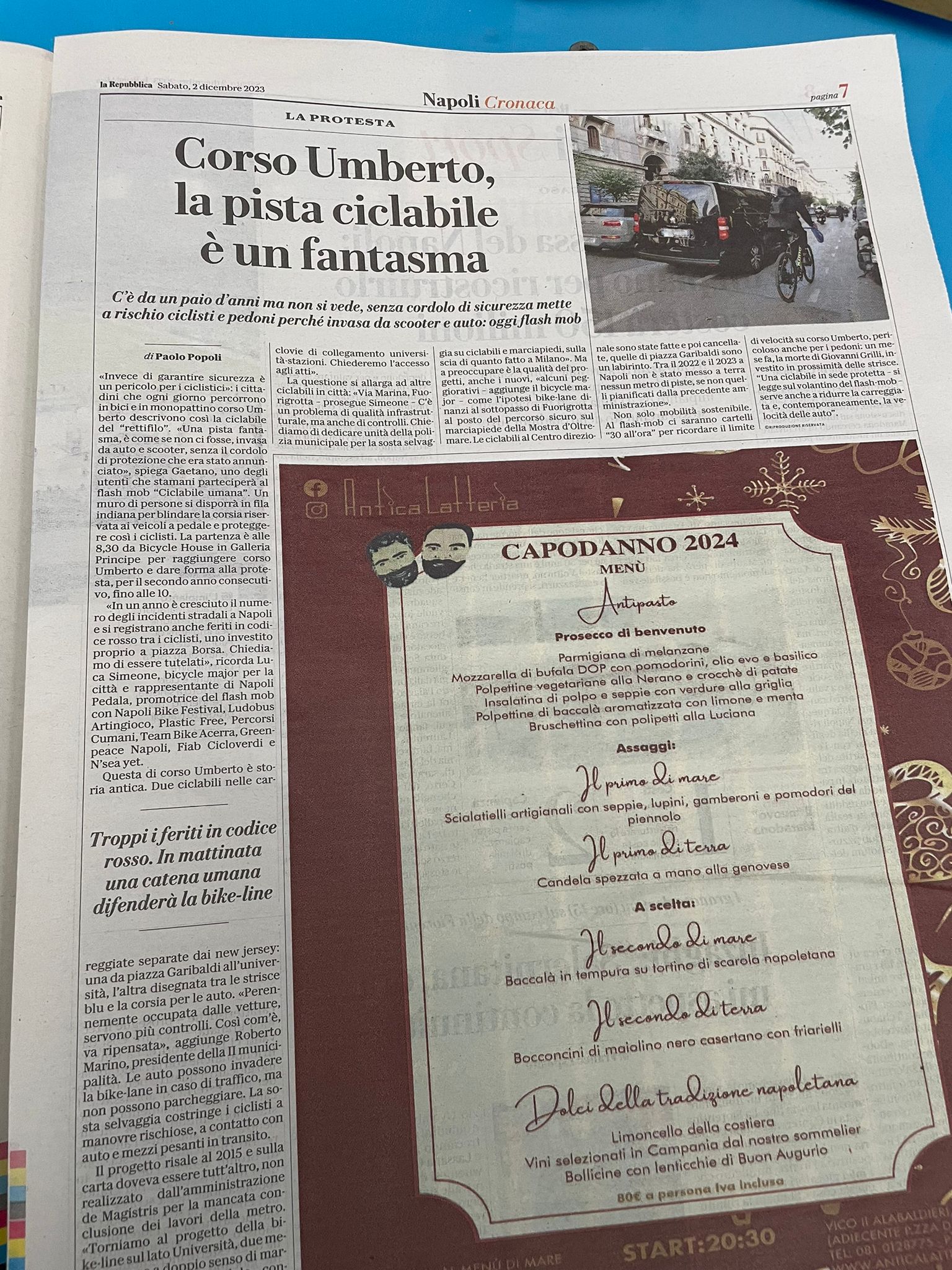 RainewsLa RepubblicaLa RepubblicaLa RepubblicaIl MattinoIl Mattino VideoTelevomero NotizieBikeitaliaGazzetta Di NapoliNapoli todayNapoli pedalaZerottantunoCancello ed Arnone News